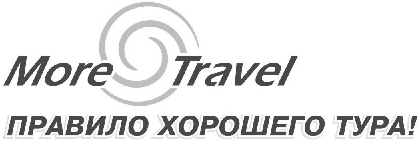 Екатеринбург.Обзорная экскурсия « Боевая мощь Урала»Для индивидуальных туристов, делегаций по заявкам в любой день*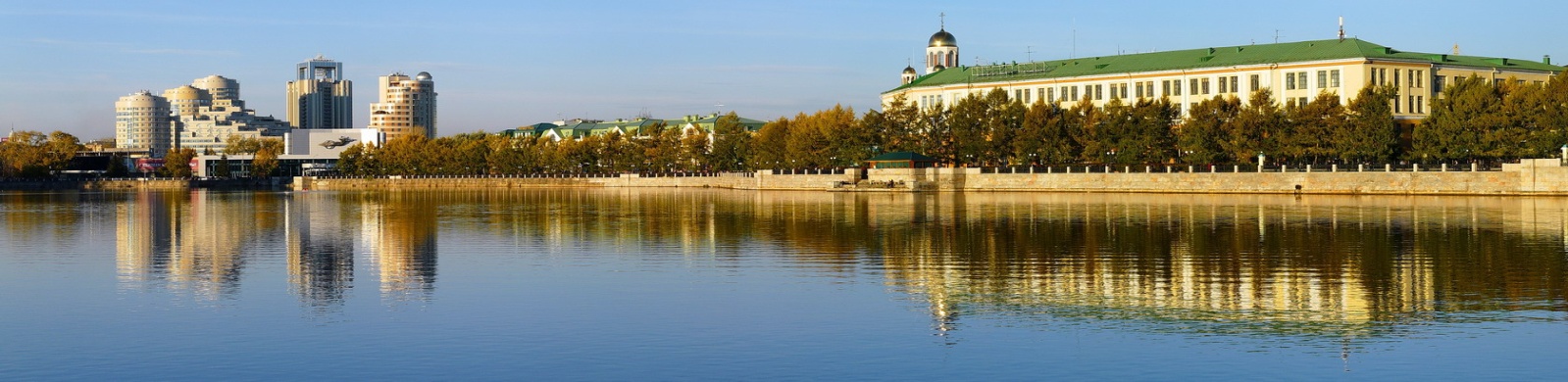 Вы узнаете, как был основан город в 1723 г и почему ещё в XIX в. Екатеринбург называли столицей Урала.. Горнозаводской цивилизации с 1723 года, по указу Петра здесь возводились железоделательные заводы, которые стали важными стратегическими объектами на карте Российского государства.Уже три столетия назад начали закладываться основы будущей индустриальной мощи Урала.  И по сей день наш край продолжает играть исключительную роль в укреплении военно-промышленного потенциала России.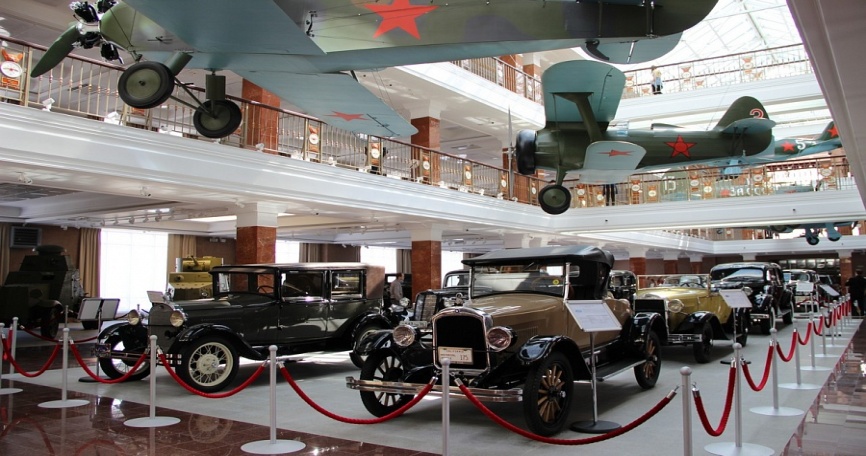 Урал всегда находился далеко от фронтов, но при этом оружием и металлом участвовал буквально во всех войнах, которые вела Россия.Посетим музей военной техники «Боевая слава Урала».  Мы приглашаем Вас в увлекательное историческое путешествие. Пройдя по залам и экспозициям музея, Вы познакомитесь с боевой славой Урала, увидите, как развивалась отечественная боевая техника, узнаете о великих победах воинов и тружеников нашей страны.
Музей военной техники в Верхней Пышме является крупнейшим на Урале собранием отечественной и зарубежной военной техники, ретро-автомобилей, а также многих уникальных предметов, связанных с военной историей Отечества .Стоимость указана за экскурсию на русском языке. Экскурсии на иностранном языке рассчитываются индивидуально.   Порядок экскурсии и объекты показа корректируется в зависимости от предпочтений клиента. Начало экскурсии - от места, указанного заказчиком (в черте города) !!!! дополнительно оплачивается входной билет в музей на месте.*Возможность проведения по согласованию: суббота, воскресенье, государственные праздники и выходные дни с 11.00-16.00                                                                                  Екатеринбургул. Карла Маркса, 20-ател./факс +7 (33) 378-73-33http://www.moretravel.rue-mail: reservation@moretravel.ruКол-во туристовсумма16 000 руб/чел23 150 руб / чел3- 97 700 руб. группа